Завдання ІІ етапу Всеукраїнської учнівської олімпіади з історії,2017-2018 навчальний рік8 класI. ТЕСТИ (Максимум 10 балів)1. Давньогрецький філософ, твори якого написані у формі діалогів. Заснував в Афінах філософську школу – Академію:А)  Демосфен; Б)  Аристотель; В)  Сократ; Г)  Платон2. Як називали давньоіндійських жерців:А)  кшатрії; Б)  вайші; В) брахмани; Г)  шудри3. Який народ Месопотамії вперше навчився виплавляти залізо:А)  шумери; Б)  ассирійці; В)  аккадці; Г)  перси4. Середньовічне королівство на півночі Піренейського півострова, назва якого у перекладі означає «країна замків»:А)  Каталонія;  Б)  Кастилія; В)  Арагон; Г)  Навара5. Яке прізвисько мав французький король Філіп IV:А)  Великий; Б)  Сміливий; В)  Безземельний; Г)  Красивий6.  Яку зі стоянок уважають найдавнішою в Україні?А)  Кирилівську стоянку в Києві; Б)  с. Мізин на Чернігівщині; В) с. Королеве в Закарпатті; Г)  Межиріч на Черкащині.7. Автор «Слова о полку Ігоревім» писав «Високо сидиш ти на своїм золотокованім престолі, підперши гори угорські своїми залізними полками, заступивши королеві дорогу, зачинивши ворота на Дунай». Про якого князя ці слова:А) Роман Мстиславович; Б)  Данило Галицький; В)  Ярослав Осмомисл; Г)  Володимир Мономах8. Столиця Боспорського царства було місто:А)  Ольвія; Б)  Керкінітіда; В)  Херсонес; Г)  Пантікапея9. Яку назву мала богослужбова книга Петра Могили, видана 1646 року:А)  Судебник; Б)  Требник; В)  Псалтир; Г)  Ізборник10. На території якої області України була знайдена знаменита скіфська золота пектораль:А)  Полтавська; Б)  Запорізька; В)  Дніпропетровська; Г)  АР КримІI. Дайте характеристику пам’ятці архітектури:1. Вкажіть назву пам’ятки.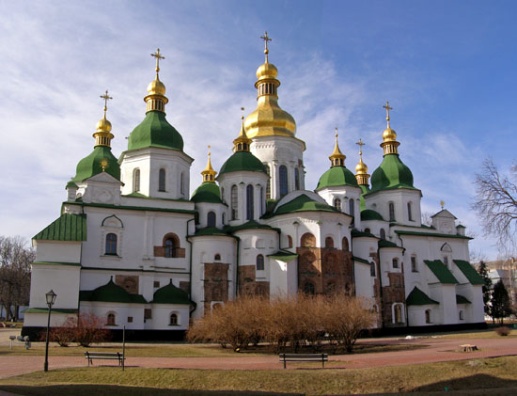 2. Місце розташування.3. Час створення.4. Архітектурний стиль.5. Історичні відомості про пам’ятку.Максимум балів 10 (5х2)ІІI. Розв’яжіть хронологічне рівняння:     (рік укладення унії Польщі з Литвою в Крево – рік надання князем Юрієм ІІ грамоти на магдебурзьке право місту Сянок + номер, під яким правив реформатор календаря папа Григорій) х річниця у 2017 р. незалежності України = Дата ? Подія ?Максимум балів 7 (5+2)ІV. Складіть порівняльну таблицю «Становище українства під владою Великого князівства Литовського та Польщі»Максимум балів 10.V. Установіть відповідності між зображеннями та характеристиками історичних постатей – діячів культури. Назвіть імена й прізвища (прізвиська) упізнаних особистостей, поясніть походження їх характеристик.Установлення кожної правильної відповідності – 1 бал. Визначення імен й прізвищ (прізвиськ) особистостей та пояснення походження їх характеристик – від 0 до 2 балів (0 балів – відсутня відповідь; 1 бал – часткова відповідь; 2 бали – повна відповідь). Максимум балів 15VI. Напишіть історичне есе на тему: «Битва на Синіх Водах».Максимум балів 10.VІI. Дайте відповідь на питання:Правильно чи помилково стверджувати, що Реформація в Україні була виключно явищем культурного життя? Чому?Максимум балів 10.VIII. Поміркуйте: мовою спілкування у Візантії була грецька, а мовою законів – латинська,чому?Максимум балів 6.IX. Уявіть, що на засіданні історичного гуртка Вам необхідно виступити з доповіддю, присвяченою 445-ій річниці появи реєстрового козацтва. Вкажіть тему доповіді, складіть її розгорнутий план, зазначте, якими джерелами могли б скористатись.Максимум балів 20Разом 98 балівБажаємо успіхів!Завдання ІІ етапу Всеукраїнської учнівської олімпіади з історії,
2017-2018 навчальний рік9 класI. ТЕСТИ (Максимум 10 балів)1. Хто з цих осіб є автором «Записок про Галльську війну»:А) Юлій Цезар; Б)  Октавіан Август; В)  Калігула; Г)  Нерон2. Яке дерево в давній Месопотамії називали «деревом життя»:А)  яблуню; Б)  горіх; В);  фінікову пальму; Г)  дуб3. Яка з цих грецьких муз опікувалася танцями:А)  Кліо; Б)  Талія; В)  Мельпомен; Г)  Терпсіхора4. Вважається одним із батьків християнської церкви. Під враженням падіння Риму цей африканський єпископ написав твір «Про град Божий» у якому обґрунтував верховенство духовної влади над світською. Про кого йде мова:А)  Василій Великий; Б)  Августин Блаженний; В)  Фома Аквінський; Г)  Ігнатій Лойолла5. Хто є автором картини «Повернення блудного сина»:А)  Рембрандт; Б)  Рубенс; В)  Дюрер; Г)  Брейгель6. Назва цього міста в перекладі з давньогрецької означає «щаслива». Що це за місто:А)  Херсонес; Б)  Танаїс; В)  Ольвія; Г)  Пантікапей7. Деякі історики називали цього князя «Олександром Македонським нашої давньої історії». Про кого йде мова:А)  Святослав; Б)  Ярослав Мудрий; В)  Володимир Великий; Г)  Олег8. Хто з цих осіб у часи Руїни був проголошений турецьким султаном «князем Сарматії»:А)  Юрій Хмельницький; Б)  Іван Брюховецький; В)  Петро Дорошенко; Г)  Петро Суховій9. Хто був автором твору «Тренос»:А)  Інокентій Гізель; Б)  Мелетій Смотрицький; В)  Іван Вишенський; Г)  Франциск Скорина10. Походив з козацько-старшинського роду. Маршал дворянства Переяславського повіту, масон, з 1811 член полтавської ложі «Любов до істини» та товариства «З’єднаних слов’ян», учасник декабристської організації «Союз Благоденства». Про кого йдеться:А)  Іван Котляревський; Б)  Павло Пестель; В)  Кіндрат Рилєєв; Г)  Василь ЛукашевичІI. Дайте характеристику пам’ятці архітектури: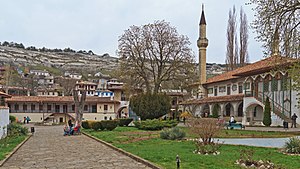 1. Вкажіть назву пам’ятки.2. Місце розташування.3. Час створення.4. Архітектурний стиль.5. Історичні відомості про пам’ятку.Максимум балів 10 (5х2)ІII. Розв’яжіть хронологічне рівняння: (рік початку революційних подій  в Європі, відомих  під назвою «Весна народів» - рік першої російської окупації Берліна – кількість поділів Речі Посполитої у XVIII ст.) х тривалість Північної війни = Дата? Подія?Максимум балів 7 (5+2)ІV. Складіть порівняльну таблицю «Гетьманщина часів Б. Хмельницького і Московська держава»     Максимум балів 12.V.  Установіть відповідності між зображеннями та характеристиками історичних постатей – діячів культури. Назвіть імена й прізвища (прізвиська) упізнаних особистостей, поясніть походження їх характеристик.Установлення кожної правильної відповідності – 1 бал. Визначення імен й прізвищ (прізвиськ) особистостей та пояснення походження їх характеристик – від 0 до 2 балів (0 балів – відсутня відповідь; 1 бал – часткова відповідь; 2 бали – повна відповідь). Макисмум балів 15VI. Напишіть історичне есе на тему: «Декларація прав людини і громадянина».Максимум балів 10.VII. Дайте аргументовану відповідь на запитання:Чи можна вважати “Пакти і Конституції прав і вольностей Війська Запорозького" спробою подолання помилок І. Мазепи? Чому?    ( Максимум балів 10.)VІІI. Поміркуйте:Про яку історичну подію Тарас Шевченко писав «Польща впала - та й нас задавила»? Які наслідки вона мала для України? 	(Максимум балів 6)IX. Прочитайте документ – звернення до українського народу першої половини ХІХ ст. Кому він належить, в зв’язку з якими подіями його було підготовлено, яке значення ця подія мала на подальшу історію України?«…як по зимі весна наступає, так і стан той смутний нині змінився через Конституцію. Браття!... єсть то сонце, котре як всім, так і нам засвітило і до нового життя пробудило. Вставайте ж Браття, бо вже час! …але не до звади і незгоди, а щоб забезпечити дані нам свободи. …Будьмо народом!»Максимум балів 20.Разом балів 100.				Бажаємо успіхів!Завдання ІІ етапу Всеукраїнської учнівської олімпіади з історії10 класI. ТЕСТИ (Максимум 10 балів)1. «Стань ….., щоб тіло твоє було гладким і рука м’якою. Ти будеш ходити у білому вбранні, тебе всі стануть шанувати і вітати». Ким радив стати напис на давньоєгипетському папірусі:А)  писарем; Б)  воїном; В)  інженером; Г)  лікарем2. Згідно законами Солона син звільнявся від обов’язків перед батьком якщо той:А)  пиячив; Б)  не залишив йому спадку; В)  не навчив його якому-небудь ремеслу; Г)  не одружив його:3. Громадські лазні у давньому Римі називалися:А)  сауни; Б)  терми; В)  ванни; Г)  душі4. У якому варіанті усі перелічені письменники є представниками доби Відродження:А)  Мольєр, Расін, Корнель; Б)  Петрарка, Шекспір, Сервантес; В)  Гейне, Гофман, Міцкевич Г) Шиллер, Гете, Вольтер5. Чиї кораблі прибули в індійський порт Калькутта 1498 року:А)  Бартоломеу Діаша; Б) Васко да Гами; В) Марко Поло;  Г) Фернандо Магеллана6. Яку назву мало давньогрецьке місто розташоване на місці сучасної Євпаторії:А)  Ольвія; Б)  Херсонес; В)  Кіммерік; Г)  Керкінітіда7. «Оце даю церкві оцій святої Богородиці від себе і від моїх городів десяту частину». Якому князю приписує літописець ці слова:А)  Володимиру Великому; Б)  Ярославу Мудрому; В)  Володимиру Мономаху; Г)  Андрію Боголюбському8. Хто з цих українських композиторів навчався в Болонській музичній академії в один час з Моцартом:А)  Семен Климовський; Б)  Дмитро Бортнянський; В)  Максим Березовський; Г)  Артемій Ведель9. На дослідженні історії якого регіону України спеціалізувався Дмитро Багалій:А)  Гетьманщини; Б)  Галичини; В)  Слобожанщини; Г)  Криму10. Майстром якого живописного жанру був художник Микола Самокиш:А)  пейзажного; Б)  батального; В)  портретного; Г)  натюрмортуІI. Дайте характеристику пам’ятці архітектури:1. Вкажіть назву пам’ятки.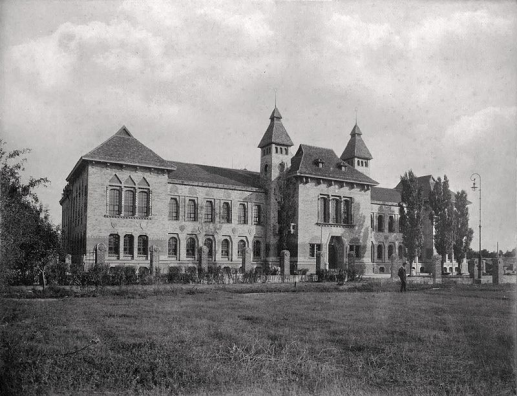 2. Місце розташування.3. Час створення.4. Архітектурний стиль, архітектор.5. Історичні відомості про пам’ятку.Максимум балів 10 (5х2)ІІI. Розв’яжіть хронологічне рівняння: Максимум балів 7 (5+2)    (рік появи «Самостійної України» М. Міхновського – рік закінчення війни Півдня з Північчю в США + кількість днів правління Наполеона Бонапарта у Франції в 1815 р.) х кількість пунктів у програмі післявоєнного влаштування світу В. Вільсона = Дата? Подія?ІV. Складіть порівняльну таблицю «Українські політичні партії Галичини»Максимум балів 14.V. Установіть відповідності між зображеннями та характеристиками історичних постатей  – діячів культури. Назвіть імена й прізвища (прізвиська) упізнаних особистостей, поясніть походження їх характеристик.Установлення кожної правильної відповідності – 1 бал. Визначення імен й прізвищ (прізвиськ) особистостей та пояснення походження їх характеристик – від 0 до 2 балів (0 балів – відсутня відповідь; 1 бал – часткова відповідь; 2 бали – повна відповідь). Максимум балів – 15 балів.VI. Напишіть історичне есе на тему: Східна (Кримська) війна 1853–1856 рр. Максимум балів 10.VІI. Дайте аргументовану відповідь на запитання:Якими були наміри творців Версальсько-Вашингтонської системи? Який результат одержано насправді?Максимум балів 10.VІІI. Поміркуйте:Чи можна розглядати створення легіону УСС як виняток, що лише підтверджує класичне імперське правило: «Не озброювати підкорені народи та не створювати з їх представників численні національні бойові одиниці»? Свою відповідь обґрунтуйте.Максимум балів 8.IX. Італійський політичний діяч Дж. Мадзіні, характеризуючи національні рухи ХІХ століття в Європі, сформулював тезу-гасло: «Кожній нації – своя держава». Поміркуйте, чи вдалося реалізовувати таке гасло в контексті подій історії України ХІХ ст.? Опишіть українську модель державотворення в період національного відродження.Макисмум балів 20Разом балів 104.Бажаємо успіхів!Завдання ІІ етапу Всеукраїнської учнівської олімпіади з історії11 класI. ТЕСТИ (Максимум 10 балів)1. Олександру Македонському належать слова: «Філіппу я зобов’язаний тим, що живу, а ……. тим, що живу достойно». Про кого йде мова:А)  Платон; Б)  Сократ; В)  Сенека; Г)  Аристотель2. Найдавнішою відомою географічною подорожжю вважається експедиція відправлена з Єгипту :А)  Хатшепсут; Б)  Нефертіті; В)  Рамзесом; Г)  Тутанхамоном3. Яке місто Месопотамії називали «лігвом левів»:А)  Вавилон; Б)  Урук; В)  Кіш; Г)  Ніневія4. Винахід дзеркала зі скла, поширення якого в епоху Відродження визначило нове бачення людини як суб'єкта зображення, зумовив появу нового різновиду портретного жанру, а саме:А)  групового портрета; Б)  автопортрета; В)  портрета людини в інтер'єрі; Г)  портрета людини з твариною5. Кому належить вислів «знання — сила»:А)  Данте Аліг’єрі; Б)  Ніколо Макіавеллі; В)  Френсису Бекону; Г)  Леонардо да Вінчі6. Письменник який додавав до свого прізвища «Русин» чи «Роксолан», був знайомий з Мартіном Лютером, сучасники називали його «рутенським Демосфеном». Про кого мова:А)  Себастян Кльонович; Б)  Станіслав Оріховський; В)  Юрій Котермак; Г)  Лаврентій Зизаній7. Як називається мозаїчна ікона Божої Матері в Софійському соборі Києва:А)  Одигидрія; Б)  Оранта; В)  Покрова; Г)  Пандема8. За проектами якого архітектора було споруджено перший київський водогін, архітектурно-скульптурний «фонтан Самсона», церкви Покровська й Миколи Набережного у Києві:А)  Степан Ковнір; Б)  Іван Григорович-Барський; В)  Федір Старченко; Г)  Бернар Меретіні9. Перший ректор Українського університету (1918-1919), міністр культів в уряді Директорії, один з ініціаторів відродження Української автокефальної православної церкви. Про кого йде мова: А)  Іван Огієнко; Б)  Дмитро Антонович; В)  Володимир Вернадський; Г)  Агатангел Кримський10. Хто з цих членів Директорії був позапартійним:А)  А. Макаренко; Б)  В. Винниченко; В)  С. Петлюра; Г)  П. Андрієвський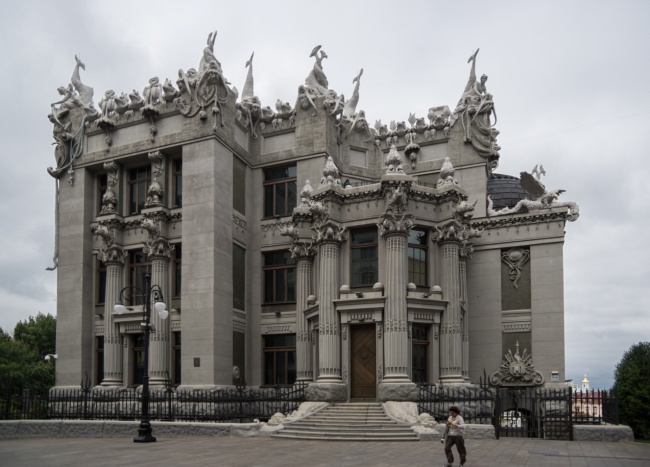 ІI. Дайте характеристику пам’ятці архітектури:1. Вкажіть назву пам’ятки.2. Місце розташування.3. Час створення.4. Архітектурний стиль, архітектор.5. Історичні відомості про пам’ятку.Максимум балів 10 (5х2)ІІI. Розв’яжіть хронологічне рівняння:    (рік укладення пакту Бріана - Келлога – рік приєднання Криму до Російської імперії – кількісний склад групи української інтелігенції, яку звинувачували справі СВУ – кількість пунктів у програмі післявоєнного влаштування світу В. Вільсона х  день січня 1919 р., коли було проголошено злуку УНР і ЗУНР = Дата ? Подія ?Максимум балів 8 (6+2)IV. Складіть порівняльну таблицю «Воєнний комунізм і НЕП»    (Максимум балів 12.)V. Установіть відповідності між зображеннями та характеристиками історичних постатей – діячів культури. Назвіть імена й прізвища (прізвиська) упізнаних особистостей, поясніть походження їх характеристик.Кожна правильна відповідність – 1бал.Визначення імен і прізвищ (прізвиськ) особистостей та пояснення походження їх характеристик – від 0 до 2 балів (0 балів – відсутня відповідь; 1 бал – часткова відповідь; 2 бали – повна відповідь). Максимум–15 балів.VI. Напишіть історичне есе на тему: «Перл - Гарбор».  (Максимум балів 12.)VII. Дайте аргументовану відповідь на запитання:Як пояснити, що українська політична еліта в роки революції 1917-1921 років еволюціонувала від ідей політичної автономії та федерації до усвідомлення власної державної незалежності?Максимум 10 балівVIІI. Поміркуйте:Як доцільніше назвати процес, завдяки якому західноукраїнські землі опинилися в складі СРСР – анексія, возз’єднання, інкорпорація, окупація? Свою думку обґрунтуйте.   (Максимум балів 8.)IX. У 2011 році британське видавництво «Октопус Паблішинг» випустило книгу «1001 битва, що змінила хід історії». Які п’ять битв з історії України ХХ-ХХІ століття ви б помістили до цієї книги? Які критерії вашого вибору? Яким чином вони вплинули на хід історії? Свою відповідь обґрунтуйте.Максимум балів 20.Разом балів 105.Бажаємо успіхів!Критерії для порівнянняВКЛПольща1.Ставлення народу до влади1 бал1 бал2. Зміни в економічному житті1 бал1 бал3. Стан українського церковного життя1 бал1 бал4. Стан української культури1 бал1 балВисновок2 бали2 бали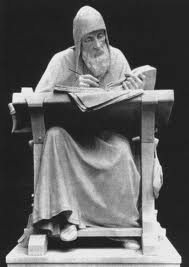 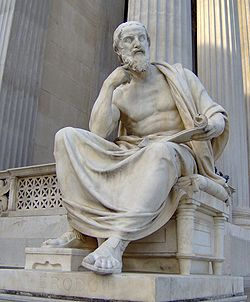 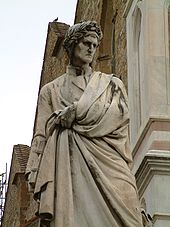 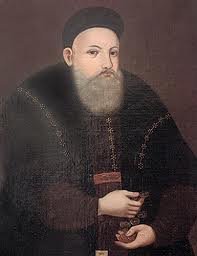 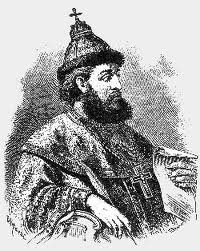 АБВГД1. «…Він один з перших географів і вчених-мандрівників, який на підставі побаченого і почутого створив перший загальний опис відомого тоді світу. Цицерон назвав його «батьком історії»…»2. «…Парость Володимира Великого. …Головну мету своєї діяльності вбачав у відродженні української культури на засадах православ’я…».3. «…«Батько» італійської літератури. …Цей провісник нової європейської літератури відтворив у поемі багатьох видатних людей Середньовіччя…»4. «…Просвітив руську землю, наче сонце, промені пускаючи, і слава його розійшлася по всіх землях…»5. «…[Його] сміливо можемо назвати «батьком» української історичної науки…»1. «…Він один з перших географів і вчених-мандрівників, який на підставі побаченого і почутого створив перший загальний опис відомого тоді світу. Цицерон назвав його «батьком історії»…»2. «…Парость Володимира Великого. …Головну мету своєї діяльності вбачав у відродженні української культури на засадах православ’я…».3. «…«Батько» італійської літератури. …Цей провісник нової європейської літератури відтворив у поемі багатьох видатних людей Середньовіччя…»4. «…Просвітив руську землю, наче сонце, промені пускаючи, і слава його розійшлася по всіх землях…»5. «…[Його] сміливо можемо назвати «батьком» української історичної науки…»1. «…Він один з перших географів і вчених-мандрівників, який на підставі побаченого і почутого створив перший загальний опис відомого тоді світу. Цицерон назвав його «батьком історії»…»2. «…Парость Володимира Великого. …Головну мету своєї діяльності вбачав у відродженні української культури на засадах православ’я…».3. «…«Батько» італійської літератури. …Цей провісник нової європейської літератури відтворив у поемі багатьох видатних людей Середньовіччя…»4. «…Просвітив руську землю, наче сонце, промені пускаючи, і слава його розійшлася по всіх землях…»5. «…[Його] сміливо можемо назвати «батьком» української історичної науки…»1. «…Він один з перших географів і вчених-мандрівників, який на підставі побаченого і почутого створив перший загальний опис відомого тоді світу. Цицерон назвав його «батьком історії»…»2. «…Парость Володимира Великого. …Головну мету своєї діяльності вбачав у відродженні української культури на засадах православ’я…».3. «…«Батько» італійської літератури. …Цей провісник нової європейської літератури відтворив у поемі багатьох видатних людей Середньовіччя…»4. «…Просвітив руську землю, наче сонце, промені пускаючи, і слава його розійшлася по всіх землях…»5. «…[Його] сміливо можемо назвати «батьком» української історичної науки…»1. «…Він один з перших географів і вчених-мандрівників, який на підставі побаченого і почутого створив перший загальний опис відомого тоді світу. Цицерон назвав його «батьком історії»…»2. «…Парость Володимира Великого. …Головну мету своєї діяльності вбачав у відродженні української культури на засадах православ’я…».3. «…«Батько» італійської літератури. …Цей провісник нової європейської літератури відтворив у поемі багатьох видатних людей Середньовіччя…»4. «…Просвітив руську землю, наче сонце, промені пускаючи, і слава його розійшлася по всіх землях…»5. «…[Його] сміливо можемо назвати «батьком» української історичної науки…»Критерії для порівнянняГетьманщинаМосковська державаОргани державної влади1 бал1 балАдміністративно-територіальний устрій1 бал1 балЗемлеволодіння1 бал1 балМіське управління1 бал1 балСоціальні стани1 бал1 балВисновок2 бали2 бали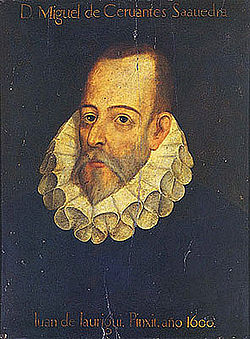 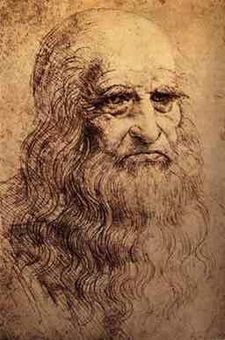 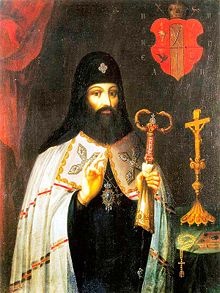 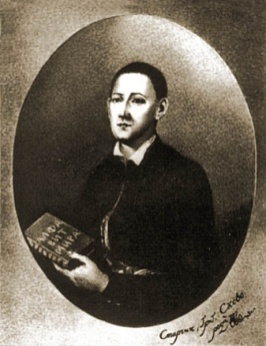 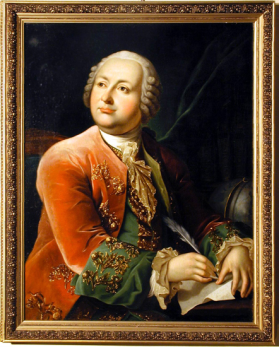 АБВГД1. «…Сучасники бачили в ньому «мандровану академію» і його самого вважали вартим за університет; досить сказати, що коли треба було тоді знайти в Україні ідейну, чесну та чисту людину, шукали її між … учнями цього чудного чоловіка та прихильниками його науки…»2. «…Він все спробував і у все проник... Між Петром I і Катериною II він один є самобутнім сподвижником просвітництва. Він створив перший університет, він … сам був … університетом…»3. «…Він випередив … час на кілька століть. Він – яскравий представник типу «універсальної людини» (лат. homo universale) – ідеалу італійського Ренесансу…»4. «…Він створив п’єси, новели, інтермедії, але у світовій літературі назавжди залишився як автор роману про останнього лицаря Землі…»5. «…В українській історії [він] посідає настільки видне місце, що його ім’ям названий один з її періодів, назагал оцінений як період культурного і церковного відродження України…»1. «…Сучасники бачили в ньому «мандровану академію» і його самого вважали вартим за університет; досить сказати, що коли треба було тоді знайти в Україні ідейну, чесну та чисту людину, шукали її між … учнями цього чудного чоловіка та прихильниками його науки…»2. «…Він все спробував і у все проник... Між Петром I і Катериною II він один є самобутнім сподвижником просвітництва. Він створив перший університет, він … сам був … університетом…»3. «…Він випередив … час на кілька століть. Він – яскравий представник типу «універсальної людини» (лат. homo universale) – ідеалу італійського Ренесансу…»4. «…Він створив п’єси, новели, інтермедії, але у світовій літературі назавжди залишився як автор роману про останнього лицаря Землі…»5. «…В українській історії [він] посідає настільки видне місце, що його ім’ям названий один з її періодів, назагал оцінений як період культурного і церковного відродження України…»1. «…Сучасники бачили в ньому «мандровану академію» і його самого вважали вартим за університет; досить сказати, що коли треба було тоді знайти в Україні ідейну, чесну та чисту людину, шукали її між … учнями цього чудного чоловіка та прихильниками його науки…»2. «…Він все спробував і у все проник... Між Петром I і Катериною II він один є самобутнім сподвижником просвітництва. Він створив перший університет, він … сам був … університетом…»3. «…Він випередив … час на кілька століть. Він – яскравий представник типу «універсальної людини» (лат. homo universale) – ідеалу італійського Ренесансу…»4. «…Він створив п’єси, новели, інтермедії, але у світовій літературі назавжди залишився як автор роману про останнього лицаря Землі…»5. «…В українській історії [він] посідає настільки видне місце, що його ім’ям названий один з її періодів, назагал оцінений як період культурного і церковного відродження України…»1. «…Сучасники бачили в ньому «мандровану академію» і його самого вважали вартим за університет; досить сказати, що коли треба було тоді знайти в Україні ідейну, чесну та чисту людину, шукали її між … учнями цього чудного чоловіка та прихильниками його науки…»2. «…Він все спробував і у все проник... Між Петром I і Катериною II він один є самобутнім сподвижником просвітництва. Він створив перший університет, він … сам був … університетом…»3. «…Він випередив … час на кілька століть. Він – яскравий представник типу «універсальної людини» (лат. homo universale) – ідеалу італійського Ренесансу…»4. «…Він створив п’єси, новели, інтермедії, але у світовій літературі назавжди залишився як автор роману про останнього лицаря Землі…»5. «…В українській історії [він] посідає настільки видне місце, що його ім’ям названий один з її періодів, назагал оцінений як період культурного і церковного відродження України…»1. «…Сучасники бачили в ньому «мандровану академію» і його самого вважали вартим за університет; досить сказати, що коли треба було тоді знайти в Україні ідейну, чесну та чисту людину, шукали її між … учнями цього чудного чоловіка та прихильниками його науки…»2. «…Він все спробував і у все проник... Між Петром I і Катериною II він один є самобутнім сподвижником просвітництва. Він створив перший університет, він … сам був … університетом…»3. «…Він випередив … час на кілька століть. Він – яскравий представник типу «універсальної людини» (лат. homo universale) – ідеалу італійського Ренесансу…»4. «…Він створив п’єси, новели, інтермедії, але у світовій літературі назавжди залишився як автор роману про останнього лицаря Землі…»5. «…В українській історії [він] посідає настільки видне місце, що його ім’ям названий один з її періодів, назагал оцінений як період культурного і церковного відродження України…»Критерії для порівнянняРусько−Українська радикальна партіяУкраїнська соціал-демократична партіяУкраїнська національно-демократична партіяРік заснування1 бал1 бал1 балЛідери1 бал1 бал1 балІдеологія2  бали2 бали2 балиВисновок2 бали2 бали2 бали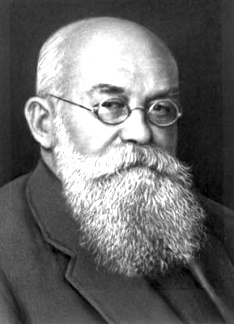 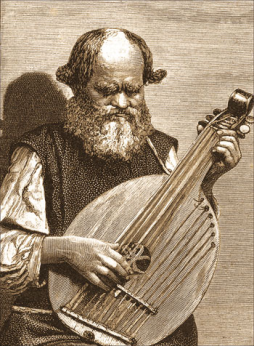 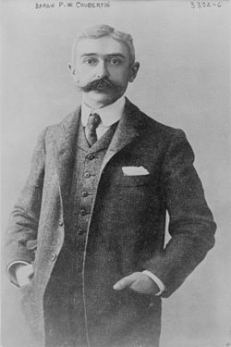 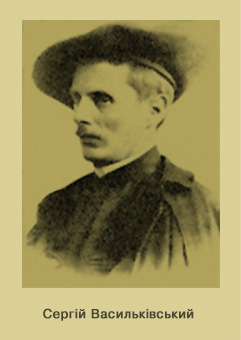 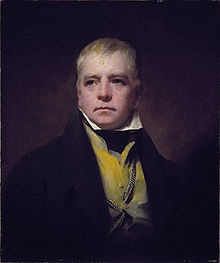 АБВГД1. «…Гомер наш польовий, славетний ... Цей старий був Богом…»2. «…Його твори – це поеми на честь сонця, повітря, ніжних кольорів України. Він заслуговує почесного місця не тільки серед [митців] тодішньої Росії, але й серед [митців] Заходу…»3. «…Про цю людину згадують у всьому світі як мінімум раз на чотири роки… Він став живою історією, послом миру і зробив усе можливе для того, щоб народи навчилися вирішувати свої суперечки без застосування зброї…»4. «…Він відродив історичну пам’ять народу. Він відкрив Шотландію для всього світу і, в першу чергу, для Англії. Його назвали «найвидатнішим майстром історичної дивінації усіх часів»…»5. «…Насамперед він увійшов у вітчизняну історію як її великий літописець, автор фундаментальної [праці], справедливо названої метрикою нашого народу…»1. «…Гомер наш польовий, славетний ... Цей старий був Богом…»2. «…Його твори – це поеми на честь сонця, повітря, ніжних кольорів України. Він заслуговує почесного місця не тільки серед [митців] тодішньої Росії, але й серед [митців] Заходу…»3. «…Про цю людину згадують у всьому світі як мінімум раз на чотири роки… Він став живою історією, послом миру і зробив усе можливе для того, щоб народи навчилися вирішувати свої суперечки без застосування зброї…»4. «…Він відродив історичну пам’ять народу. Він відкрив Шотландію для всього світу і, в першу чергу, для Англії. Його назвали «найвидатнішим майстром історичної дивінації усіх часів»…»5. «…Насамперед він увійшов у вітчизняну історію як її великий літописець, автор фундаментальної [праці], справедливо названої метрикою нашого народу…»1. «…Гомер наш польовий, славетний ... Цей старий був Богом…»2. «…Його твори – це поеми на честь сонця, повітря, ніжних кольорів України. Він заслуговує почесного місця не тільки серед [митців] тодішньої Росії, але й серед [митців] Заходу…»3. «…Про цю людину згадують у всьому світі як мінімум раз на чотири роки… Він став живою історією, послом миру і зробив усе можливе для того, щоб народи навчилися вирішувати свої суперечки без застосування зброї…»4. «…Він відродив історичну пам’ять народу. Він відкрив Шотландію для всього світу і, в першу чергу, для Англії. Його назвали «найвидатнішим майстром історичної дивінації усіх часів»…»5. «…Насамперед він увійшов у вітчизняну історію як її великий літописець, автор фундаментальної [праці], справедливо названої метрикою нашого народу…»1. «…Гомер наш польовий, славетний ... Цей старий був Богом…»2. «…Його твори – це поеми на честь сонця, повітря, ніжних кольорів України. Він заслуговує почесного місця не тільки серед [митців] тодішньої Росії, але й серед [митців] Заходу…»3. «…Про цю людину згадують у всьому світі як мінімум раз на чотири роки… Він став живою історією, послом миру і зробив усе можливе для того, щоб народи навчилися вирішувати свої суперечки без застосування зброї…»4. «…Він відродив історичну пам’ять народу. Він відкрив Шотландію для всього світу і, в першу чергу, для Англії. Його назвали «найвидатнішим майстром історичної дивінації усіх часів»…»5. «…Насамперед він увійшов у вітчизняну історію як її великий літописець, автор фундаментальної [праці], справедливо названої метрикою нашого народу…»1. «…Гомер наш польовий, славетний ... Цей старий був Богом…»2. «…Його твори – це поеми на честь сонця, повітря, ніжних кольорів України. Він заслуговує почесного місця не тільки серед [митців] тодішньої Росії, але й серед [митців] Заходу…»3. «…Про цю людину згадують у всьому світі як мінімум раз на чотири роки… Він став живою історією, послом миру і зробив усе можливе для того, щоб народи навчилися вирішувати свої суперечки без застосування зброї…»4. «…Він відродив історичну пам’ять народу. Він відкрив Шотландію для всього світу і, в першу чергу, для Англії. Його назвали «найвидатнішим майстром історичної дивінації усіх часів»…»5. «…Насамперед він увійшов у вітчизняну історію як її великий літописець, автор фундаментальної [праці], справедливо названої метрикою нашого народу…»Критерії для порівнянняВоєнний комунізмНЕПХронологія явищ1 бал1балХарактерні ознаки2 бали2 балиНаслідки2 бали2 балиВисновки2 бали2 бали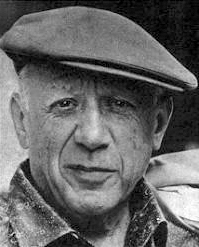 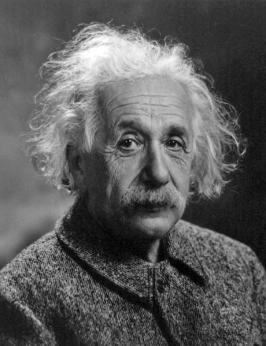 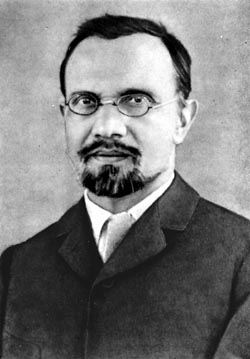 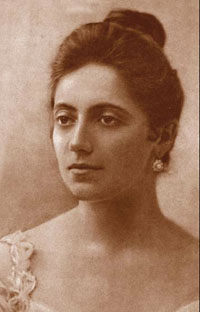 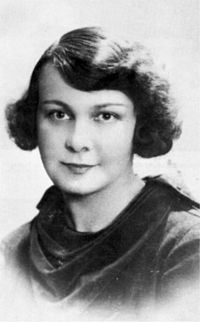 АБВГД1. «…Дмитро Донців називав її «поеткою з Божої ласки»  і зазначав: «…Я не знаю ні одного після Шевченка поета, якого поезія була б так насичена ідеєю Божого Провидіння…»2. «…Її називали «незабутньою Аїдою», «єдиною в світі Джокондою», «найчарівнішою Чіо-чіо-сан», «неповторною Галькою», «ідеальною Брунгільдою», «неперевершеною Саломеєю», «вражаючою Валькірією», «винятковою Лорелеєю»…»3. «…Якби [його] не існувало, фізика XX століття була б іншою... Він посів у суспільному житті таке місце, яке навряд чи хтось посяде в майбутньому. Ніхто, власне, не знає чому, але він увійшов в суспільну свідомість всього світу, ставши … символом науки і володарем дум двадцятого століття…»4. «…Він лишив по собі понад 80 000 робіт. Він є одним з найвидатніших митців ХХ століття – його творчість, багато в чому новаторська, вплинула на чимало напрямків розвитку мистецтва й на культуру … всього сучасного людства…»5. «…Він – «незвичайна поява серед українців, незвична своєю енергією, пристрасною любов’ю до України і різносторонністю таланту». Він вважається одним з найвидатніших орієнталістів в історії світової філологічної науки. Його ім’я у 1970 році занесене у затверджений XVI сесією Генеральної Асамблеї ЮНЕСКО перелік видатних діячів світу…»1. «…Дмитро Донців називав її «поеткою з Божої ласки»  і зазначав: «…Я не знаю ні одного після Шевченка поета, якого поезія була б так насичена ідеєю Божого Провидіння…»2. «…Її називали «незабутньою Аїдою», «єдиною в світі Джокондою», «найчарівнішою Чіо-чіо-сан», «неповторною Галькою», «ідеальною Брунгільдою», «неперевершеною Саломеєю», «вражаючою Валькірією», «винятковою Лорелеєю»…»3. «…Якби [його] не існувало, фізика XX століття була б іншою... Він посів у суспільному житті таке місце, яке навряд чи хтось посяде в майбутньому. Ніхто, власне, не знає чому, але він увійшов в суспільну свідомість всього світу, ставши … символом науки і володарем дум двадцятого століття…»4. «…Він лишив по собі понад 80 000 робіт. Він є одним з найвидатніших митців ХХ століття – його творчість, багато в чому новаторська, вплинула на чимало напрямків розвитку мистецтва й на культуру … всього сучасного людства…»5. «…Він – «незвичайна поява серед українців, незвична своєю енергією, пристрасною любов’ю до України і різносторонністю таланту». Він вважається одним з найвидатніших орієнталістів в історії світової філологічної науки. Його ім’я у 1970 році занесене у затверджений XVI сесією Генеральної Асамблеї ЮНЕСКО перелік видатних діячів світу…»1. «…Дмитро Донців називав її «поеткою з Божої ласки»  і зазначав: «…Я не знаю ні одного після Шевченка поета, якого поезія була б так насичена ідеєю Божого Провидіння…»2. «…Її називали «незабутньою Аїдою», «єдиною в світі Джокондою», «найчарівнішою Чіо-чіо-сан», «неповторною Галькою», «ідеальною Брунгільдою», «неперевершеною Саломеєю», «вражаючою Валькірією», «винятковою Лорелеєю»…»3. «…Якби [його] не існувало, фізика XX століття була б іншою... Він посів у суспільному житті таке місце, яке навряд чи хтось посяде в майбутньому. Ніхто, власне, не знає чому, але він увійшов в суспільну свідомість всього світу, ставши … символом науки і володарем дум двадцятого століття…»4. «…Він лишив по собі понад 80 000 робіт. Він є одним з найвидатніших митців ХХ століття – його творчість, багато в чому новаторська, вплинула на чимало напрямків розвитку мистецтва й на культуру … всього сучасного людства…»5. «…Він – «незвичайна поява серед українців, незвична своєю енергією, пристрасною любов’ю до України і різносторонністю таланту». Він вважається одним з найвидатніших орієнталістів в історії світової філологічної науки. Його ім’я у 1970 році занесене у затверджений XVI сесією Генеральної Асамблеї ЮНЕСКО перелік видатних діячів світу…»1. «…Дмитро Донців називав її «поеткою з Божої ласки»  і зазначав: «…Я не знаю ні одного після Шевченка поета, якого поезія була б так насичена ідеєю Божого Провидіння…»2. «…Її називали «незабутньою Аїдою», «єдиною в світі Джокондою», «найчарівнішою Чіо-чіо-сан», «неповторною Галькою», «ідеальною Брунгільдою», «неперевершеною Саломеєю», «вражаючою Валькірією», «винятковою Лорелеєю»…»3. «…Якби [його] не існувало, фізика XX століття була б іншою... Він посів у суспільному житті таке місце, яке навряд чи хтось посяде в майбутньому. Ніхто, власне, не знає чому, але він увійшов в суспільну свідомість всього світу, ставши … символом науки і володарем дум двадцятого століття…»4. «…Він лишив по собі понад 80 000 робіт. Він є одним з найвидатніших митців ХХ століття – його творчість, багато в чому новаторська, вплинула на чимало напрямків розвитку мистецтва й на культуру … всього сучасного людства…»5. «…Він – «незвичайна поява серед українців, незвична своєю енергією, пристрасною любов’ю до України і різносторонністю таланту». Він вважається одним з найвидатніших орієнталістів в історії світової філологічної науки. Його ім’я у 1970 році занесене у затверджений XVI сесією Генеральної Асамблеї ЮНЕСКО перелік видатних діячів світу…»1. «…Дмитро Донців називав її «поеткою з Божої ласки»  і зазначав: «…Я не знаю ні одного після Шевченка поета, якого поезія була б так насичена ідеєю Божого Провидіння…»2. «…Її називали «незабутньою Аїдою», «єдиною в світі Джокондою», «найчарівнішою Чіо-чіо-сан», «неповторною Галькою», «ідеальною Брунгільдою», «неперевершеною Саломеєю», «вражаючою Валькірією», «винятковою Лорелеєю»…»3. «…Якби [його] не існувало, фізика XX століття була б іншою... Він посів у суспільному житті таке місце, яке навряд чи хтось посяде в майбутньому. Ніхто, власне, не знає чому, але він увійшов в суспільну свідомість всього світу, ставши … символом науки і володарем дум двадцятого століття…»4. «…Він лишив по собі понад 80 000 робіт. Він є одним з найвидатніших митців ХХ століття – його творчість, багато в чому новаторська, вплинула на чимало напрямків розвитку мистецтва й на культуру … всього сучасного людства…»5. «…Він – «незвичайна поява серед українців, незвична своєю енергією, пристрасною любов’ю до України і різносторонністю таланту». Він вважається одним з найвидатніших орієнталістів в історії світової філологічної науки. Його ім’я у 1970 році занесене у затверджений XVI сесією Генеральної Асамблеї ЮНЕСКО перелік видатних діячів світу…»